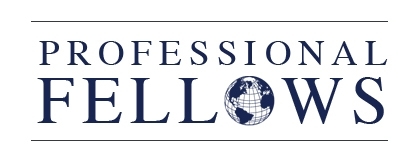                  LEGISLATIVE FELLOWS PROGRAMApplication Form for European Candidates"SUSTAINING  CIVIC PARTICIPATION  IN MINORITY COMMUNITIES”An Exchange Program for Bulgaria, Hungary, Romania, Slovakia and the United States of America Funded by the U.S. State Department Bureau of Education and Cultural Affairs. Organized by WSOS/Great Lakes Consortium for International Training and Development in collaboration with Creating Effective Grassroots Alternatives Foundation (C.E.G.A) in Bulgaria, Civil College Foundation (CCF) in Hungary, The Resource Center for Public Participation (CeRe) in Romania, and Center for Community Organizing (CKO) in Slovakia.PLEASE READ THE ANNOUNCEMENT BEFORE COMPLETINGALL 6 PAGES OF THIS APPLICATIONI am interested to participate in this multi-staged fellowship program:1. I will participate in the training/orientation & preparation programs in my home country2. If I am selected, I am available to travel to the U.S.A. for a 42-day fellowship experience. My preference is to travel (tentatively scheduled):                 with the first group: April 20-June 4, 2016        with the second group: October 5- November 19, 2016                 I am available at either dates3. I will prepare a 6-9 months Action Plan during the US fellowship program and will work on implementing new ideas gained in the US and share my experience with others after my return My signature:My name in PRINT:My e-mail (that I will maintain for communication purposes):           If you did not have an e-mail address, you must establish one before submitting this application in order to qualify for this                          exchange. Please check your e-mails regularly. GLC will reach you on this address to ask for more information from you.My Facebook name: 					My Skype name: We encourage you to start a Facebook page at www.facebook.com and a free Skype account at www.skype.com if you did not use these free communication tools earlier. This way you can communicate easier with program partners for free and see regular update on progress.My date and year of birth: 	Month  	 Day	         YearThe country:  			      City: 				  Region:                		    where my organization is located. I. Information about the Applicant:Full name as it is in your passport (need a valid passport in order to be considered by the Selection Committee):Gender: 	Male		Female Citizenship (Only citizens of Bulgaria, Hungary, Romania and Slovakia are eligible). Check one: Bulgaria  		Hungary 		Romania 		SlovakiaMarital status:						Number of children:Place (city and country) and date of birth: 			 Mailing address (home):Home Phone:		                          Cell phone:				Fax:			Please notify us immediately, if your contact information has changed!Educational background:If you have higher education, please list the university, faculty and department attended, as well as the degree – undergraduate, graduate, etc., year of graduation, or expected graduation date:Include any continuing education or training experience: Employment history:Current employment (job title and major responsibilities):Leadership experiences:Are you a member of any professional or community service organization? If yes, then describe:Do you have any experience teaching/training others? If yes, what topics?Do you have experience in writing training materials: If yes, what topics?Language skills (especially the level of English):What is the expiration date of your passport? You need to have a valid passport no later than by December 1, 2015. Your passport has to be valid at least 6 months after the completion date of the U.S. travel.International travel experience within the last three years:List of all travel experiences to the USA (date, length, and purpose of the visit). Please mark if any of the visit was with a J-1 visa if your visit was paid by the US government)II. Information about the Applicant's OrganizationName of the Organization that you want to represent on this exchange (even if you are not working there full time):  					            When was this organization founded?  Please describe your organization and its major activities, please highlight activities that this organization is doing in minority communities:If you are involved in more than one organization, please prioritize, but list all of them where you are involved.Organization Address:Organization  Phone:	                             Fax:	                             		E-mail:Web-page:						Facebook page:What is your role, position, current activity in this organization? When did you start to working in (or support) this organization?Please share some information about the community where your organization is located?The total number of people employed: Are there any volunteers of this organization: (if yes how many): How big is the population that your organization serves?	       How many of them belong to minority population?What are the minorities and their ratio in your community you serve? Please list them: What are the most successful program or services that your organization provides?Do you or your organization has any international collaboration experience? If yes, please explain.III. Training Needs and IdeasWhat segment(s) of community you are working with in your country and/or would like to work with during your U.S. internship (please make all of your interest):Roma		LGBT		Homeless 	       Immigrants		   Youth                SeniorWhat experience do you need in terms of geographic area :Urban	 		Rural 		  	Both What issue(s) are you currently working on or plan to work on in the next 6 months:If you have not started to do any community organizing or know enough about your targeted community yet, please do not fill this out!What practical experiences would you like to gain during the fellowship in the USA?What specific skills would you like to learn during the fellowship program in the USA? Please mark your top 3 choices.Leadership		Direct action		Fundraising		Organizational Development Campaign planning on specific issues such as…			Other, please explain: What kind of training would you like to provide to others after you return?  Please list any topics and the potential number of people who can benefit from this training in your own organization/community:Attachments:Please write an essay in English why and how you are working with minority population and list any field experience or success story that you may have in working with them (No  more than 2 typed pages, single spaced.) Please be ready to provide additional information on this later if you are selected.Statement of Interest from the organization whom you would like to represent in this program stating that they are interested in using community organizing in their activities and will welcome the U.S. mentor to their organization and support your activities before and after the U.S. trip.Action plan for 6-8 month field work before the U.S. trip (on GLC template). Scanned copy of your passport bio pages (with your photo and date of birth on it) A passport size of head shot photo in front of  a white wall in high resolutionStatement signed by the participant:"/, the undersigned, would like to participate in the 42-day fellowship program in USA. If I am selected, I intend to develop a permanent network for cooperation with other European participants, program organizers as well as with counterparts from USA. I am committed to complete my field work before the U.S. trip.  During my visit in the USA, I will prepare an Action Plan for 6-9 months that I will implement after my return from the USA. I will also assist in preparation of the program of the U.S. mentors in my country and will work collaboratively with them. I will faithfully keep a regular e-mail communication before and after the exchange with WSOS/GLC and other US partners. I will cooperate with WSOS/GLC Country Director and other program partners in my country and will share my experience, ideas and skills with other people in our community in order to benefit us all."DATE:	                                                SIGNATURE of the Applicant:YOU MUST SIGN THIS DOCUMENT TO QUALIFY FOR THE EXCHANGE Thank you for filling out the Application Form and preparing the AttachmentsDeadline for the arrival of your application: October 28, 2015This application has to be submitted by e-mail with the scanned attachments and please also mail a hard copy to the country program director where you live (Bulgaria, Hungary, Romania or Slovakia). Please send one electronic application to Dr. Elizabeth Balint, GLC Project Manager in Toledo, OH USA by e-mail: GLC_TeachDemocracy4@hotmail.com and a copy to your Country Director. For any questions you can contact either your country program director or GLC Project Manager. In-Country Program Directors:THANK YOU FOR YOUR INTEREST IN THE PROFESSIONAL FELLOWS/ LEGISLATIVE FELLOWS PROGRAM!
BULGARIA: Emil Metodiev
Creating Effective Grassroots Alternatives Foundation (C.E.G.A. Foundation)Kniaz Boris I str. 85
1000 SofiaBulgaria
Office phone number: +359 2 988 36 39
Cell phone: +359 878 213 798E-mail: emil@cega.bgHUNGARY: Mate Varga
Civil College Foundation (CCF)
Corvin ter 81011 BudapestHungary
Cell phone: +36 302101318
Office phone number: +36 12015728E-mail: matev@kkapcsolat.huROMANIA: Vlad Cătună
The Resource Center for Public Participation (CeRe)Centrul de Resurse pentru participare publica 
Str  Sublocotenent Zaharia nr. 22 sector 1,  BucurestiRomania
Office phone number: + 40 311050755Cell  phone: +40 754029180Email: vlad@ce-re.ro
SLOVAKIA: Veronika Strelcova 
Center for Community Organizing (CKO)
Kapitulska 13
97401 Banska Bystrica Slovakia
Office phone number: +421 48 412 3880
Cell phone: +421 908 278 622E-mail: strelcova@gmail.com